          Седмично разпределение             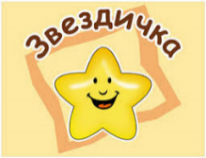 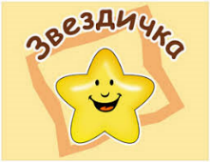 на втора група „ЗВЕЗДИЧКА“За учебната 2021/2022 година   Изготвил:                                                                                                                                                           Утвърдил:   Златина Бимбалова-Тачева –старши  учител                                                                                        Сребра Славкова - Директор   Станка Костадинова - учител          ПОНЕДЕЛНИКВТОРНИК СРЯДАЧЕТВЪРТЪКПЕТЪКОколен святМатематикаБългарски език и литератураБългарски език и литератураОколен святФизическа култураМузикаИзобразително изкуствоМузикаКонструиране и технологииследобедследобедследобедследобедследобедИзобразително изкуствоФизическа култураМатематикаКонструиране и технологииФизическа култура